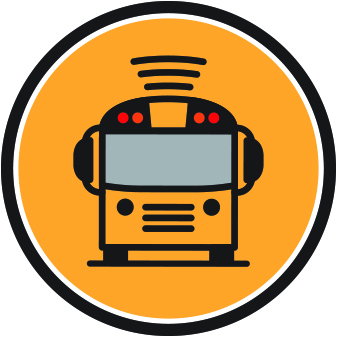 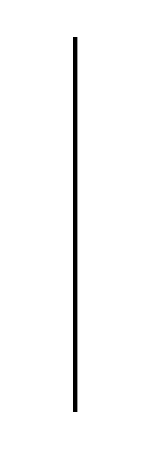 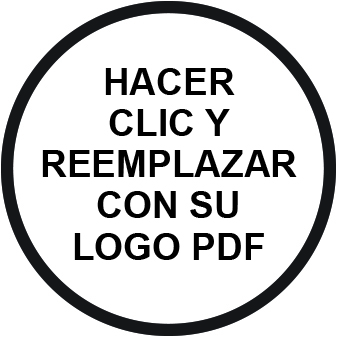 Here Comes the Bus®Ahora disponible para los padres de los estudiantes de: (Coloque el nombre de su escuela aquí)
Monitoree la ubicación del autobús de sus niños en tiempo actualAcceda la aplicación en su teléfono inteligente, tableta o computadoraReciba notificaciones en su teléfono o alertas vía correo electrónicoMande a su niño o niña al autobús justo a tiempo, cada día Como activar el servicio:Descargue la aplicación* de Here Comes the Bus o visite herecomesthebus.comOprima el botón de      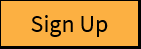 Escriba el código de su escuela [Número de Cuenta] y oprima “Siguiente” seguido por “Confirmar”Complete el Perfil del UsuarioDebajo de “Mis Estudiantes” oprima “Añadir”. Escriba el “Apellido del Estudiante” y la “Identificación del Estudiante”. Una vez hecho esto oprima en “Guardar”6. 	Una vez que confirme su información, ya está listo para empezar a usar Here Comes the Bus!*Disponible en la App Store o Google Play
Here Comes the Bus® es una marca registrada de Synovia Solutions™ LLCHere Comes the Bus®Ahora disponible para los padres de los estudiantes de: (Coloque el nombre de su escuela aquí)
Monitoree la ubicación del autobús de sus niños en tiempo actualAcceda la aplicación en su teléfono inteligente, tableta o computadoraReciba notificaciones en su teléfono o alertas vía correo electrónicoMande a su niño o niña al autobús justo a tiempo, cada día Como activar el servicio:Descargue la aplicación* de Here Comes the Bus o visite herecomesthebus.comOprima el botón de      Escriba el código de su escuela [Número de Cuenta] y oprima “Siguiente” seguido por “Confirmar”Complete el Perfil del UsuarioDebajo de “Mis Estudiantes” oprima “Añadir”. Escriba el “Apellido del Estudiante” y la “Identificación del Estudiante”. Una vez hecho esto oprima en “Guardar”Una vez que confirme su información, ya está listo para empezar a usar Here Comes the Bus!*Disponible en la App Store o Google Play
Here Comes the Bus® es una marca registrada de Synovia Solutions™ LLC